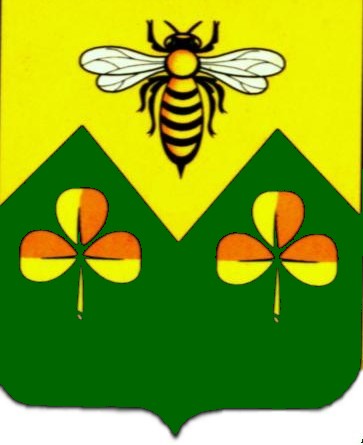 АДМИНИСТРАЦИЯ    САНДОВСКОГО  РАЙОНАТверская область ПОСТАНОВЛЕНИЕ13.05.2019                                         п. Сандово                                          № 108/1                                                                                                                                                                                                   О признании молодой семьи участницей подпрограммы «Содействие в решении социально-экономических проблем молодых семей и формирование ценностей семейной культурыв молодежной среде» государственной программы Тверской области  «Молодежь Верхневолжья»  на 2017-2022 годы	Руководствуясь пунктами 22, 40, 41 Порядка предоставления молодым семьям социальных выплат на приобретение (строительство) жилья в Тверской области, утверждённого постановлением Правительства Тверской области от 12.12.2016 г. № 396-пп (приложение 6 к государственной программе Тверской области «Молодёжь Верхневолжья» на 2017-2022 годы), подпрограммой «Содействие в решении социально-экономических проблем молодых семей и формирование ценностей семейной культуры в молодежной среде»  государственной программы Тверской области «Молодежь Верхневолжья» на 2017-2022 годы и муниципальной программой «Обеспечение жильём молодых семей в Сандовском районе Тверской области» на 2018-2023 годы, утверждённой постановлением администрации  Сандовского района Тверской области от 29.12.2017 № 271, с измением  от 20.03.2019 г. № 62, администрация Сандовского района Тверской области ПОСТАНОВЛЯЕТ:	1. Признать участницей подпрограммы «Содействие в решении социально-экономических проблем молодых семей и формирование ценностей семейной культуры в молодежной среде» государственной программы Тверской области «Молодежь Верхневолжья»  на 2017-2022 годы молодую семью в составе:          Королёв Артём Александрович, 16.04.1998 г.р.          Королёва Ольга Вячеславовна, 20.04.1995 г.р.          Королёв Матвей Артёмович, 24.04.2019 г.р. 	2. Определить, что молодая семья, указанная в пункте 1 настоящего постановления, является также участницей муниципальной программы «Обеспечение жильём молодых семей в Сандовском районе Тверской области» на 2018-2023 и участницей подпрограммы «Содействие в решении социально-экономических проблем молодых семей и формирование ценностей семейной культуры в молодежной среде»  государственной программы Тверской области «Молодежь Верхневолжья» на 2017-2022 годы. 	3. Признать молодую семью, указанную в пункте 1 настоящего постановления, имеющей достаточные доходы, позволяющие получить кредит либо иные денежные средства для оплаты расчетной (средней) стоимости жилья в части, превышающей размер социальной выплаты, предоставляемой на приобретение жилого помещения или создание объекта индивидуального жилищного строительства.	4. Отделу культуры, молодёжи и спорта администрации Сандовского района письменно уведомить молодую семью, указанную в пункте 1 настоящего постановления, о принятом решении в пятидневный рабочий срок со дня издания настоящего постановления и поставить на очередь в сводный список.	5. Настоящее постановление подлежит размещению на официальном сайте администрации Сандовского района в информационно-телекоммуникационной сети «Интернет».     6. Контроль за исполнением настоящего постановления возложить на первого заместителя Главы администрации Сандовского района Г. Ю. Носкову.  Глава Сандовского района                                             О. Н. Грязнов